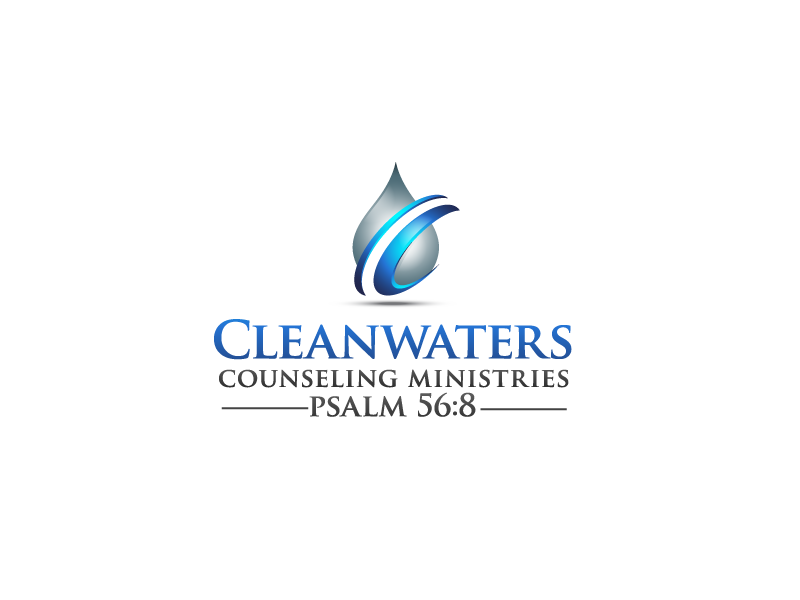 INTAKE INFORMATION FORMIDENTIFICATION DATA:Name:  ____________________________________   Phone: ______________________Address:  _______________________________________________________________  Occupation:  ________________________________   Business Phone:  _____________Sex:  ______   Birth Date:  ____________   Age:  ______   Height:  ______Marital Status:  Single ____   Going Steady ____   Engaged ____   		  Married ____   Separated ____    Divorced ____   Widowed ____Education (last year completed):  ________ (grade)  Other training (list type and years): ___________________________________________Referred by: ________________________   Address: _________________________HEALTH INFORMATION:   Rate your health (check):  Very Good   ____   Good   ____   Average ____         Declining   ____   Other   ____Your approximate weight: _____ (lbs.) Weight changes recently:  Lost ____   Gained ____List all important present or past illnesses or injuries or handicaps:________________________________________________________________________________________________________________________________________________________________________________________________________________________________________________________________________________________________Date of last medical examination?  ________   Report:  ___________________________  ________________________________________________________________________ ________________________________________________________________________ ________________________________________________________________________Your physician:  ______________________ Address:  ___________________________Are you presently taking medication?  Yes ____   No ____   What:  _____________________________________________________________________________________Have you used drugs for reasons other than medical purposes?  Yes ____   No ____What?  _________________________________________________________________How many hours of sleep do you average per night? _______   Have there been any recent changes?  _______   Is this sleep restful? ______   Do you have trouble sleeping? _____________ ______________________________________________________________________Have you had any of the following physical problems?  Please check:___Heart Problems     ___ Liver Problems      ___Visual Problems    ___Hallucinations___Weakness              ___ Problems Walking ___ Unusual Hair loss ___Allergies___Blackouts              ___ Amnesia                 ___Impotence              ___Rashes___Constant Hunger   ___Food Cravings        ___Headaches             ___Kidney problems___Stiff Neck             ___Bulimia                    ___Anorexia               ___Personality change___Seizures                ___Brain Tumor            ___Changes in Sexual Drive___Bowel/bladder      ___Nausea/Vomiting     ___Weight Change___Deja vu                 ___Lung Problems         ___Menstrual Irregularities___Cancer                  ___High Blood Pressure ___Fatigue___Head Stroke          ___Injury/Concussion    ___Sensory Distortion___Memory Problems __Pneumonia                ___Parkinson Disease___Speech Problems   __Coordination Problems ___DizzinessHave you ever been arrested?  Yes ____   No ____   Explain:  ____________________________________________________________________________________________Are you willing to sign a release of information form so that your counselor may write for social, psychiatric, or medical reports?  Yes ____   No ____Have you recently suffered the loss of someone who was close to you?  Yes ____  No ____   Explain:  _______________________________________________________Have you recently suffered the loss of a job or business?  Yes ____   No ____   Explain: _____________________________________________ ______________________________________________________________________RELIGIOUS BACKGROUND:Denominational preference:  _______________________________________________Church Attendance per month (circle one):  0  1  2  3  4  5  6  7  8  9  10+Church currently attending: ____________________   How long: _______Church address: _____________________________________Pastor’s/Elder’s name: _______________________   Have you discussed this problem with your pastor/elders? _______________________________________________________________Baptized?  Yes ____   No ____   When?  _________Religious background as a child:  ___________________________________Religious background of spouse/fiancée? ________________________Have you ever been disciplined by a church?  Yes _____   No _____   Uncertain _____Do you consider yourself a religious person?  Yes _____   No _____   Uncertain _____Do you believe you will go to heaven when you die? _____________________________Do you believe in God?  Yes _____   No ______   Uncertain ______Are you saved?  Yes _____   No _____   Not sure what you mean _________________If yes, please provide your testimony:_______________________________________________________________________________________________________________________________________________________________________________________________________________________________________________________________________________________________________________________________________________________________________________________________________________________________________________________________________________________________________________________________________________________________________________________________________________________________________________________________How often do you read the Bible?  Never _____   Occasionally _____   Often _____Do you have regular family devotions?  Yes ____   No ____Explain recent changes in your religious life, if any: ___________________________________________________________________________________________________________________________________________________________________________PERSONALITY INFORMATION:Have you ever had any psychotherapy or counseling before?  Yes ____   No ______If yes, list counselor or therapist and dates: __________________________________________________________________________________________________________________________________________________________________________________________________________________________________________________What was the outcome?  ______________________________________________________________________________________________________________________Circle any of the following words which best describe you now:  active/ ambitious/self-confident/ persistent/ nervous/ hardworking/ impatient/ impulsive/ moody/ often-blue/ excitable/ imaginative/ calm/ serious/ easy-gong/ shy/ good-natured/ introvert/ extrovert/  likeable/ leader/ quiet/ hard-boiled/ submissive/ lonely/ self-conscious/  sensitive/other:___________________________________________________________Have you ever had hallucinations?  Yes ____   No _____Do you have any uncontrollable fears?  Yes ____   No ____   Explain:  ______________________________________________________________________________________Do you have problems sleeping?  Yes ____   No _____MARRIAGE AND FAMILY INFORMATION:Name of spouse: _________________   Address: _______________________________Phone: ________________   Occupation: ____________________________  Business phone: _________________________________Your spouse’s age: ____   Education (in years) _____   Religion:  ___________________Is your spouse willing to come for counseling?  Yes _____   No _____   Uncertain _____Have you ever been separated?  Yes ____   No ____  When? _______   from ______   to ______Have either of you ever filed for divorce?  Yes _____   No _____   When?  ____________Reason for divorce:  Adultery _____   Other _____   Explain: ____________________________________________________________________________________________  Date of Marriage __________   Your ages when married:  Husband _____   Wife ______How long did you know your spouse before marriage?  __________________________Length of steady dating with spouse: _____________   Length of Engagement: _________Give brief information about any previous marriages:  ____________________________________________________________________________________________________Information about children:PM*    Name              Age   Sex    Living (Yes or No)   Education in years  Marital Status   ___________________________________________________________________________________________________________________________________________________________________________________________________________________________________________________________________________________________________________________________________________________________________*Place an asterisk if child is by previous marriage.If you were reared by anyone other than your own parents, briefly explain: __________________________________________________________________________________How many older brothers ______    sisters ______   do you have?How many younger brothers _____   sisters ______   do you have?BRIEFLY ANSWER THE FOLLOWING QUESTIONS:What is your problem?___________________________________________________________________________________________________________________________________________________________________________________________________________________________________________________________________________________________________________________________________________________________________________________________________________________________________________________________________________________________________________________________________________________________________________________________________________________What have you done about it?___________________________________________________________________________________________________________________________________________________________________________________________________________________________________________________________________________________________________________________________________________________________________________________________________________________________________________________________________________________________________________________________________________________________________________________________________________________What can we do?  (What are your expectations in coming here?)___________________________________________________________________________________________________________________________________________________________________________________________________________________________________________________________________________________________________________________________________________________________________________________________________________________________________________________________________________________________________________________________________________________________________________________________________________________As you see yourself, what kind of person are you?  Describe yourself.___________________________________________________________________________________________________________________________________________________________________________________________________________________________________________________________________________________________________________________________________________________________________________________________________________________________________________________________________________________________________________________________________________________________________________________________________________________What, if anything, do you fear?___________________________________________________________________________________________________________________________________________________________________________________________________________________________________________________________________________________________________________________________________________________________________________________________________________________________________________________________________________________________________________________________________________________________________________________________________________________Is there any other information we should know?___________________________________________________________________________________________________________________________________________________________________________________________________________________________________________________________________________________________________________________________________________________________________________________________________________________________________________________________________________________________________________________________________________________________________________________________________________________